Committee Meeting Minutes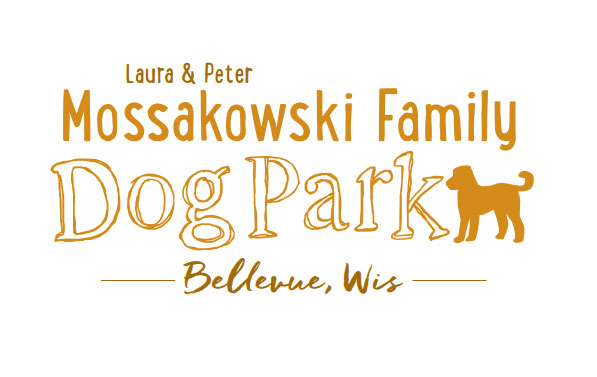 October 19th, 2016Meeting Began: 12:33pmBill B., Angela G., Laura M., Mary M., Jennie W., Mark S., Paul T., Sandy K., Nicole V.Secretary Report: Approved: Paul, MaryTreasurers Report: 17,336.36 - fencing bill needs to come out of this fund yet and berm construction total TBDMaterials/items needed for Oct. 29 workdayCommunity Fundraising:Packer Grant may not work due to no current programs being ran, but other options were discussedLooking for sponsorships for the envelopes etc.Old Business:Work Day Task Leaders:Spreading Gravel - PetePorta-potty Enclosure - Paul Guard Posts - PaulFill Gaps Under Fence - Install Handicap Parking Signs - Install Dog Park Rules Signs - Install Poop Bag Dispensers - Concrete Bases for Benches - HOLDEntrance Sign Plantings - HOLDStaining of Wood of Posts and Fence - HOLDMiscellaneous Plantings - Clean-up - Maintain Silt Fence - Install Garbage Cans - HOLDClean-Up Brush at Entrance - Install Envelope Posts - Fees with Village Agreement - Continue to narrow down expense responsibilitiesNext Meeting: Nov. 8th (TUESDAY) 12:30-2pm @ Laura Mossakowski LLC officeNew Business:NoneMeeting Adjourned: 2:10pm*Next meeting - discuss fee schedule based on a $10,000 maintenance budget 